Welcome to Curriculum Night at EPMS!Things to know about 6th grade Social Studies:Sixth grade is the first year of a two year World Area Studies course. Sixth grade students study Latin America, Canada, Europe, and Australia. The goal of this two year course is to acquaint middle school students with the world in which they live.We will cover geography (includes both physical and human geography), governments and civics, economics, and history (major events in each region during the twentieth and twenty-first centuries). Students keep a binder with ALL classwork, homework, vocabulary and warm up activities. Students will have geography quizzes periodically which will cover the locations of each new unit.As a philosophy, I rarely give homework.  Sometimes students will be asked to complete unfinished classwork for homework.  Students should spend 5-15 minutes each night reviewing the notes or classwork from the day to help them retain what we learn in class.  Any weekend homework will be project centered.Projects will be assigned with rubrics and detailed explanations.We will use a variety of mediums for differentiation in the classroom:World atlas textbooksDesk size / write on world mapsPolitical MapsPhysical MapsStudy Island Parents / guardians will be contacted through an e-blast bi-monthly to update about upcoming assignments and events. Any concerns regarding low grades or behavior will be dealt with separately on an as needed basis. Students need to write in their agenda daily. It is imperative that students develop the habit of writing in their agenda and checking their agenda at home. Please help us keep students organized and on track with their work – organization is the key to success in middle school! Classroom Wish List:Construction PaperScotch TapeColored PencilsTissues Hand SanitizerTreat Candy (no nuts please)   How to contact Mrs. MarmiolE-Mail:	 marmiola@fultonschools.orgClass Website:	 http://mrsmarmiol.weebly.com/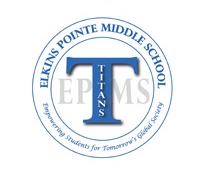 